Р А С П О Р Я Ж Е Н И Еот 07.08.2018   № 2481-рг. МайкопО проведении ярмарки-выставки по продаже товаров предприятий Республики Беларусь на территории муниципального образования «Город Майкоп»В соответствии с Федеральным законом от 06.10.2003 № 131-ФЗ               «Об общих принципах организации местного самоуправления в Российской Федерации», Федеральным законом от 28.12.2009 № 381-ФЗ «Об основах государственного регулирования торговой деятельности в Российской Федерации», Постановлением Кабинета Министров Республики Адыгея от 22.12.2010 № 256 «О Порядке организации ярмарок на территории Республики Адыгея и требованиях к организации продажи товаров на ярмарках» и на основании обращения Частного унитарного предприятия по оказанию услуг «Витебское Бизнес Агентство»:1. Разрешить Частному унитарному предприятию по оказанию услуг «Витебское Бизнес Агентство» провести ярмарку-выставку по продаже товаров предприятий Республики Беларусь (далее - ярмарка) с 17 сентября по 23 сентября 2018 г. по адресу: г. Майкоп, ул. Пионерская (Бульвар Победы).2. Рекомендовать:2.1. Частному унитарному предприятию по оказанию услуг «Витебское Бизнес Агентство» организовать ярмарку в соответствии с требованиями Постановления Кабинета Министров Республики Адыгея от 22.12.2010 № 256 «О Порядке организации ярмарок на территории Республики Адыгея и требованиях к организации продажи товаров на ярмарках».2.2. ОМВД России по г. Майкопу принять меры по обеспечению соблюдения общественного порядка в месте проведения ярмарки.3. Опубликовать настоящее распоряжение в газете «Майкопские новости» и разместить на официальном сайте Администрации муниципального образования «Город Майкоп».4. Настоящее распоряжение вступает в силу со дня его официального опубликования.Исполняющий обязанности Главымуниципального образования «Город Майкоп»                                                                            А.З. Китариев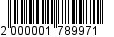 Администрация муниципального образования «Город Майкоп»Республики Адыгея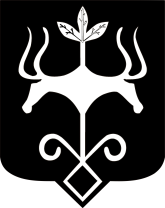 Адыгэ Республикэммуниципальнэ образованиеу «Къалэу Мыекъуапэ» и Администрацие